Оборудование световое декоративное: лента Светодиодная тм «FERON» 48V серии LSмодель LS420             Инструкция по эксплуатации и технический паспортОписание и назначение изделияСветодиодная лента TM «Feron» предназначена для декоративной подсветки внутри помещений, создания статических и светодинамических эффектов.Подключение светодиодной ленты осуществляется через блок питания постоянного тока на напряжение 48В (не входит в комплект поставки).Данная светодиодная лента является стабилизированной, т.е. максимальная длина последовательного подключения составляет 40м.Светодиодная лента монтируется на поверхность из нормально воспламеняемого материала. Технические характеристики*представленные в данном руководстве технические характеристики могут незначительно отличаться. В зависимости от партии производства, производитель имеет право вносить изменения в конструкцию продукта, не ухудшающие его характеристики, без предварительного уведомления (см. на упаковке)Оттенок свечения в зависимости от партии ленты может незначительно отличаться.КомплектацияСветодиодная лента катушка.Инструкция по эксплуатации.Упаковка. Меры безопасности и эксплуатацииМонтаж и подключение светодиодной ленты должно осуществляться квалифицированным специалистом.Внимание! Подключение светодиодной ленты к блоку питания осуществлять только при отключенном электропитании.При подключении светодиодной ленты необходимо соблюдать полярность.Беречь светодиодную ленту от перегибов, радиус изгиба не должен быть менее 20мм.Монтаж светодиодной ленты осуществлять только на поверхности из нормально воспламеняемого материала. Светодиодную ленту допускается резать только в местах с маркировкой ножницы.  Установку светодиодной ленты осуществлять только в хорошо вентилируемых помещениях, вдали от источников тепла.Не допускать воздействия влаги на плату светодиодной ленты, блоки питания или контроллеры. Не использовать светодиодную ленту IP20 в помещениях с высоким содержанием пыли и влаги.Состав клеевого слоя светодиодной ленты предназначается для монтажа в теплом сухом помещении на чистой гладкой поверхности. При использовании ленты в других условиях, необходимо использовать дополнительные способы крепления ленты, например, специальный клей.Для электрического питания светодиодной ленты необходимо использовать блоки питания и контроллеры на подходящие номиналы выходной мощности и напряжения.Монтаж и подключениеИзвлеките светодиодную ленту из упаковки и проверьте внешний вид товара.Расчет мощности блока питания проводить по формуле:Где: L – суммарная длина, подключаемой светодиодной ленты,Pled – потребляемая мощность одного метра ленты,К – коэффициент запаса, равный 1.2 или 20%,Pdriver – мощность блока питания.Смонтируйте светодиодную ленту на монтажной поверхности. Клеевой слой светодиодной ленты закрыт защитной пленкой, которую перед монтажом необходимо аккуратно удалить, не сорвав клеевой слой.При подключении светодиодной ленты необходимо строго соблюдать полярность. Максимальная длина подключаемого отрезка светодиодной ленты не должна превышать длину ленты в катушке (см. параграф 2 данной инструкции). Подключение большей длины светодиодной ленты осуществлять по схеме: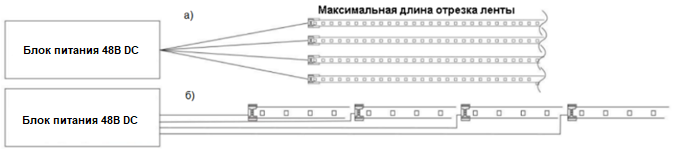 а) Шлейфовое подключение светодиодной ленты; б) подключение нескольких отрезков светодиодной ленты смонтированных в одну линию.  Возможные неисправности и способы их устраненияУсловия храненияСветодиодная лента в упаковке хранится в помещениях с температурой окружающей среды от -20°С до +50°С и относительной влажности не более 75% при 25°С.ТранспортировкаСветодиодная лента в упаковке пригодна для транспортировки любыми видами транспорта.УтилизацияСветодиодная лента не содержит токсичных или драгоценных материалов и утилизируется согласно правилам утилизации бытовой электронной техники.СертификацияПродукция сертифицирована на соответствие требованиям ТР ЕАЭС 037/2016 «Об ограничении применения опасных веществ в изделиях электротехники и радиоэлектроники».Информация об изготовителе и дата производстваСделано в Китае. Изготовитель: Изготовитель: «NINGBO YUSING LIGHTING CO., LTD» Китай, No.1199, MINGGUANG RD.JIANGSHAN TOWN, NINGBO, CHINA/Нинбо Юсинг Лайтинг, Ко., № 1199, Минггуан Роуд, Цзяншань Таун, Нинбо, Китай. Филиалы завода-изготовителя: «Ningbo Yusing Electronics Co., LTD» Civil Industrial Zone, Pugen Village, Qiu’ai, Ningbo, China / ООО "Нингбо Юсинг Электроникс Компания", зона Цивил Индастриал, населенный пункт Пуген, Цюай, г. Нингбо, Китай; «Zheijiang MEKA Electric Co., Ltd» No.8 Canghai Road, Lihai Town, Binhai New City, Shaoxing, Zheijiang Province, China/«Чжецзян МЕКА Электрик Ко., Лтд» №8 Цанхай Роад, Лихай Таун, Бинхай Нью Сити, Шаосин, провинция Чжецзян, Китай. Официальный представитель в РФ / Импортер: ООО «СИЛА СВЕТА» Россия, 117405, г. Москва, ул. Дорожная, д. 48, тел. +7(499)394-69-26.Дата изготовления нанесена на товаре ММ.ГГГГ, где ММ – месяц изготовления, ГГГГ – год изготовления.Гарантийные обязательстваГарантия на светодиодную ленту ТМ «FERON» составляет 36 месяцев (3 года) с момента продажи.Гарантийные обязательства осуществляются на месте продажи товара, Поставщик не производит гарантийное обслуживание розничных потребителей в обход непосредственного продавца товара.Началом гарантийного срока считается дата продажи товара, которая устанавливается на основании документов (или копий документов) удостоверяющих факт продажи, либо заполненного гарантийного талона (с указанием даты продажи, наименования изделия, даты окончания гарантии, подписи продавца, печати магазина).В случае отсутствия возможности точного установления даты продажи, гарантийный срок отсчитывается от даты производства товара, которая нанесена на корпус товара в виде надписи, гравировки или стикерованием. Если от даты производства товара, возвращаемого на склад поставщика, прошло более трех лет, то гарантийные обязательства НЕ выполняются без наличия заполненных продавцом документов, удостоверяющих факт продажи товара.Гарантийные обязательства не выполняются при наличии механических повреждений товара или нарушения правил эксплуатации, хранения или транспортировки.Характеристики LS420Напряжение питания48В DCПотребляемая мощность8 Вт/мКоличество светодиодов, шт./м120Тип светодиодовSMD2835Световой поток для «белого» свечения1000 лм/мКратность резки ленты, мм100Индекс цветопередачи Raне менее 90Цветовая температура (см. на упаковке)3000К (теплый белый), 4000К (нейтральный белый), 6500К (холодный белый)Угол рассеивания света120°Рабочая температура-10°...+40°СКласс защитыIIIСтепень защиты от пыли и влагиIP20Климатическое исполнениеУХЛ4Класс энергоэффективностиАШирина 10 ммДлина ленты40 мМаксимальная длина последовательного подключения ленты 40 мГарантийный срок3 годаСрок службы светодиодов при эксплуатации при 25°С6000 часовнеисправностьпричинарешениеНе включается светодиодная лентаНе работает источник питанияЗаменить источник питанияНе включается светодиодная лентаНе соблюдена полярность подключенияПодключить светодиодную ленту к источнику питания согласно полярности Не включается светодиодная лентаОбрыв/повреждения питающего  кабеляВосстановить контактМерцают светодиодыПлохой контакт провода питанияПроверить и восстановить пайку в месте соединения в местах соединения провода с платойМерцают светодиодыПовреждение платы светодиодной ленты вследствие механического воздействияЗаменить участок поврежденной лентыНизкая яркость свеченияБольшие потери мощности на проводахУвеличить сечение проводов или уменьшить расстояние от источника питания до ленты или изменить схему подключения ленты